Biskra le :…../02/2019
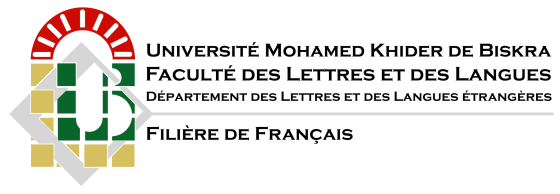 Réf. : ……….......... /2019/F.F./B.E.M.Fiche signalétiqueMaster 2. Année universitaire 2018-2019Spécialité :                       Sciences du langage ⃝          Didactique ⃝            Littérature ⃝
N.B.Veuillez envoyer vos fiches sur ce courriel, s’il vous est impossible de vous rendre au bureau  bureaumasterfr10gmail.com.Le bureau chargé des études de Master                                                                         La filière de françaisEtudiantIntitulé de la rechercheEncadreur